 The Town of Ellendale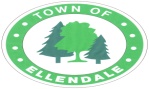             HalloweenTrick or Treating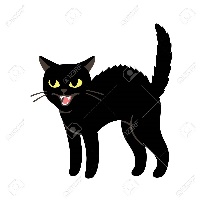 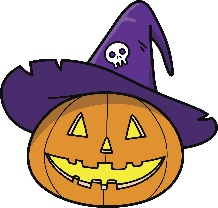 October 31, 20236:00 PM to 8:00 PMHave a safe and Happy                 Halloween!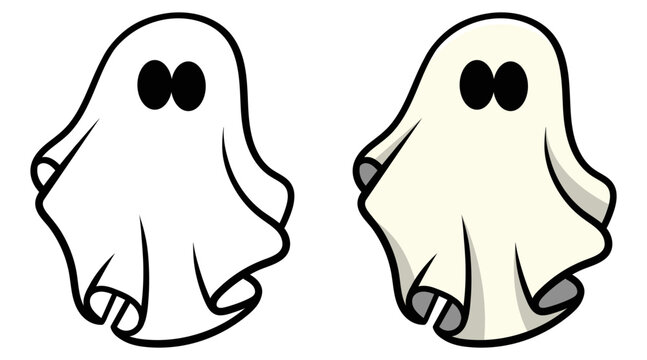 